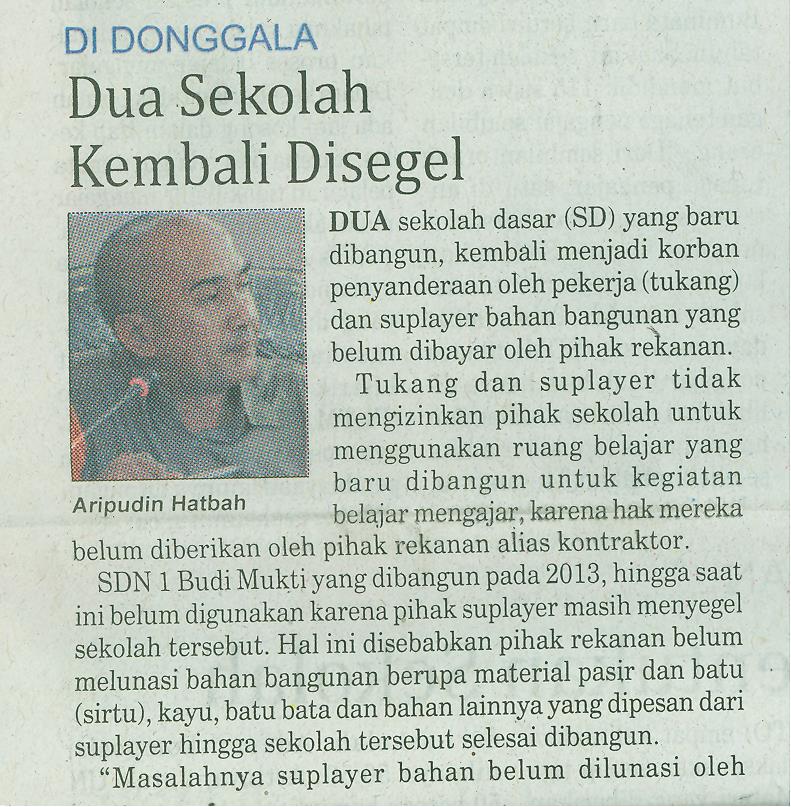 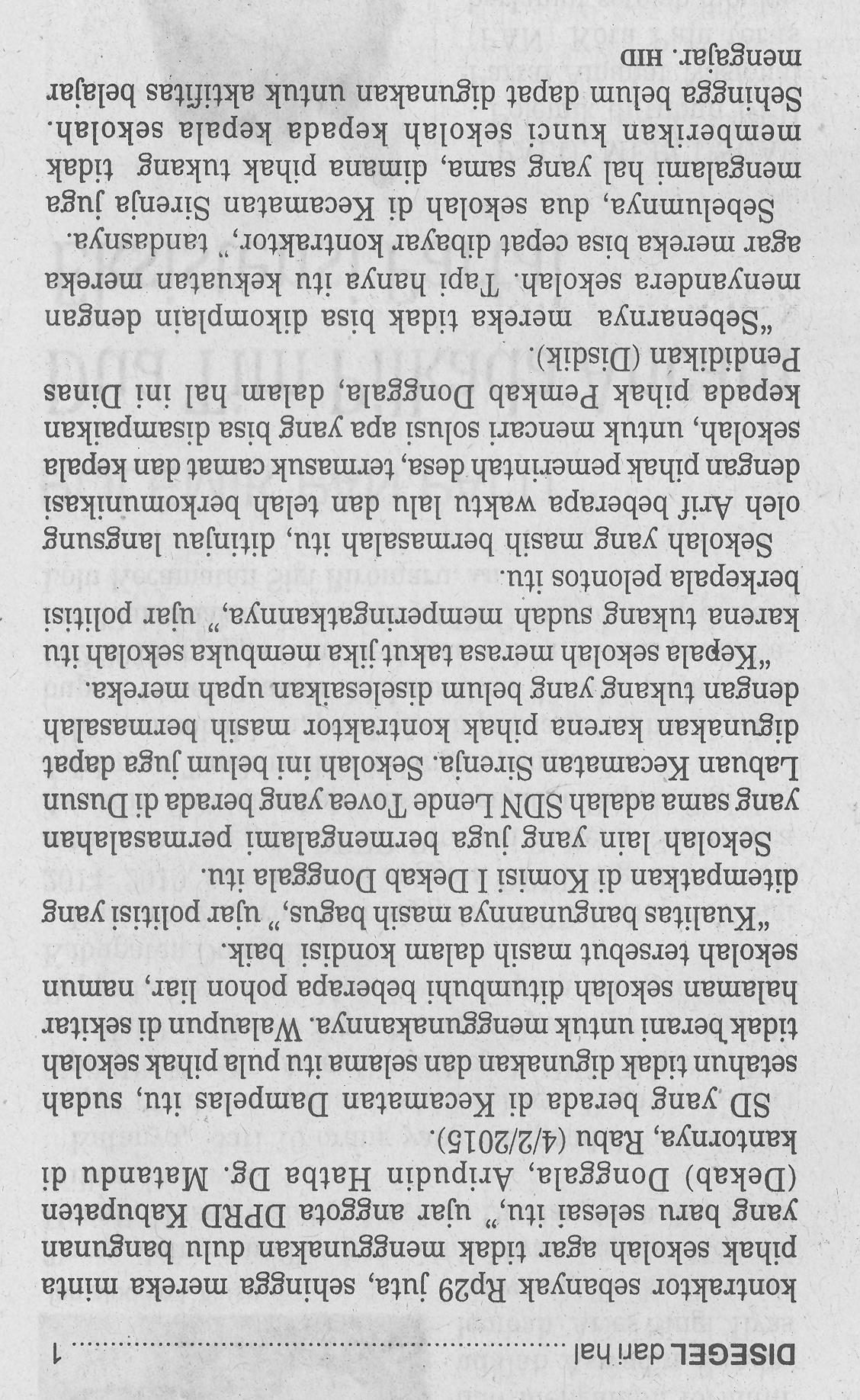 Harian    :Radar SultengKasubaudSulteng IHari, tanggal:Kamis, 5 Februari 2015KasubaudSulteng IKeterangan:Dua Sekolah kembali disegelKasubaudSulteng IEntitas:DonggalaKasubaudSulteng I